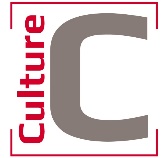 APPEL DE PRODUITSBoutique L’Écu d’étoffe 2022IdentificationPrénom :      	Nom :      Nom d’artiste (s’il y a lieu) :      Adresse :      Ville :      	Code postal :      Téléphone :      	Courriel :      Produits proposés Livre de référence sur une des thématiques suivantes : Nouvelle-France,      Patriotes, histoire de la Ville de Contrecœur ou des environs, moulin, four à pain Autres livres Disque de musique Œuvres d’art de petite dimension (toiles, sculptures, autres) Objets pratiques fabriqués par un artiste ou artisan (ex. : bol, vase, bijou) Produits dérivés du tartan de Contrecœur  Produits dérivés de la légende de la Chasse-galerie Papeterie (carte postale ou autres) Autres produits dérivés en lien avec la Maison Lenoblet-du-Plessis, le moulin      banal Chaput, l’histoire de Contrecœur ou des environsDocuments de mise en candidature à joindre à ce formulaire Curriculum vitae récent (max. 3 page) Lettre de présentation (motivations, démarche artistique, etc.) (max. 1 page) Liste des items  Utiliser le tableau fourni sur le site web www.culturec.net Photo des items Identifier les fichiers avec le même titre que celui indiqué dans le tableauAttestations L’artiste atteste avoir lu les modalités de l’appel de produits (annexe 1). ____________________________________	______________________________Signature de l’artiste 				Date À retourner au plus tard le 30 septembre 2021 à direction@culturec.net ou au 4752 route Marie-Victorin, Contrecœur (QC) J0L 1C0ANNEXE 1MODALITÉS DE L’APPEL DE PROJETSMise en contexteCulture C est un organisme à but non lucratif dont la mission est de réaliser, animer et développer une offre culturelle axée sur la démocratisation, la participation universelle et la médiation culturelle. Afin de financer ses activités et d’offrir une vitrine additionnelle aux artistes, Culture C gère la boutique L’Écu d’étoffe.  La boutique est située dans la Maison Lenoblet-du-Plessis située au 4752 route Marie-Victorin, Contrecœur (QC) J0L 1C0. Elle est ouverte au public les samedis et dimanches, de 10 h à 17 h. Pendant la période estivale (de la Fête nationale jusqu’au dernier dimanche d’août), elle est ouverte tous les jours, de 10 h à 17 h. Culture C se réserve le droit de modifier cet horaire. Code d’éthique Inspiré du Code d’éthique de la Museum Store AssociationGestion et ressources humainesLa perception du public à l’égard de la boutique est fortement liée à la perception qu’ils peuvent avoir de l’organisme ou de la Maison Lenoblet-du-Plessis. Par conséquent, tous les employés doivent être pleinement en maîtrise des informations concernant les produits vendus dans la boutique: artiste/artisan/fabricant, matériaux, qualité, authenticité, éléments d’éducation de la clientèle, etc.Reproductions et répliquesToutes les reproductions et répliques devront être dûment identifiées comme tel. Culture C adhère à l’importance du droit d’auteur et respecte toutes les lois en vigueur.Diversité de la clientèleCulture C reconnaît et apprécie la diversité de sa clientèle. Par conséquent, par l’intermédiaire de sa boutique L’Écu d’étoffe, l’organisme offre des produits éducatifs, sécuritaires, de grande qualité et pour tous les budgets.Développement durable et protection de la culture et du patrimoineChaque fois que c’est possible, Culture C privilégiera l’achat local, équitable et écoresponsable. Aussi, l’acquisition de produits destinés à la vente se fera toujours dans le respect et la protection du patrimoine culturel. Ainsi, Culture C ne vendra jamais d’objets ayant une valeur patrimoniale.CalendrierLes artistes ont jusqu’au 30 septembre 2021 pour déposer leur proposition de produits.  Un comité de sélection se réunira à l’automne pour sélectionner les items qui seront mis en vente dans la boutique pour une partie ou la totalité de l’année 2022. Le comité de sélection s’engage à conserver la nature de tout refus confidentielle. Responsabilités de Culture CCulture C assure la promotion de la boutique selon ses pratiques usuelles. S’il y a lieu, Culture C assure les opérations quotidiennes de la boutique : entretien, service-conseil, et gestion efficace des ventes (caisse et inventaire)Responsabilités de l’artisteL’artiste doit collaborer avec Culture C en répondant promptement à ses questions et en remettant les documents demandés dans les délais exigés. L’artiste est responsable du transport de ses produits. L’artiste doit contribuer à la promotion de la boutique en utilisant les outils de communication fournis par Culture. Vente des œuvres : Modèle basé sur la consignation Les produits sont sous consigne, c’est-à-dire que le fournisseur (artiste, artisans ou autre) dépose gratuitement ses produits à la boutique. Un contrat de consignation est signé avec le fournisseur afin de convenir des responsabilités de chacune des parties. Les ventes réalisées sont payées trimestriellement, au plus tard à la fin du mois suivant (c’est-à-dire avril, juillet, octobre, janvier). Culture C prélève une commission de 20 % sur les ventes de produits réalisées. ContactLaurie PagéDirectrice générale, Culture Cdirection@culturec.net ; (450) 587-5750Maison Lenoblet-du-Plessis 
4752, route Marie-Victorin, Contrecœur (QC) J0L 1C0www.culturec.net 
 .